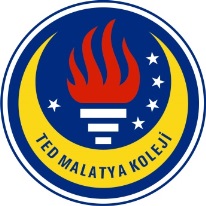 TED MALATYA KOLEJİ                              2017-2018 Eğitim & Öğretim Yılı Ocak ve Şubat Ayı            28.02.2018İngilizce GünlüğümüzSayın Velimiz,1. Sınıf öğrencilerimiz 2017-2018 Eğitim ve Öğretim yılının Ocak ve Şubat ayı içerisinde İngilizce derslerinde: ÜnitelerAt School Let’s PlayKelime BilgisiAt SchoolClassroom Objects(pen, rubber, pencil, book, notebook, bag, desk, ruler, pencil case)Let’s PlayToys(kite, doll, monster, plane, computer game, train, car, ball, bike, go-kart)Dil BilgisiAt School-What’s this?-It’s a (pencil).-Is it a pencil?-Yes, it is/No, it isn’t.Open your book, please.Let’s Play- What’s his/her name?Her name’s (Ben/Sue).What’s his/her favourite toy?How old is he/she?It’s a (new kite).It’s an (ugly monster).EtkinliklerÖğrencilerimiz dinleyerek işaretleme aktivitelerini başarı ile gerçekleştirdiler.Öğrencilerin İngiliz dilini etkin şekilde kullanmalarına yönelik sınıflar arası aktiviteler gerçekleştirildi.Öğrencilerin yazma ve okuma becerilerinin geliştirilmesine yönelik aktiviteler uygulandı.Sesletim aktivitelerine etkin olarak katılmaları sağlandı.Öğrenciler, ünitelerimiz içerisinde yer alan hikâyeleri izleyerek sınıf içerisinde aktif olarak hikâye içerisindeki kelimeleri kullandılar.Öğrencilerimizden duydukları yönergelerin ardından okuma, yazma, çizme, boyama ve kesme aktiviteleri gerçekleşti.Öğrencilere sorumluluk alma bilinciyle, sınıf yaptıkları çizme, boyama ve kesme aktivitelerinin ardından yaptıkları işleri sınıf içerisinde sunmaları istendi.Öğrencilerimiz düşünme becerilerinin geliştirilmesine yönelik olarak; sayma, hikâyedeki detayları hatırlama, hayvanların yaşam alanları ile ilişkilendirme, gözden kaçırılmış detayları bulma ve yiyecekleri kaynakları yönünden ilişkilendirme aktivitelerinde bulundular.Öğrencilerin grup içi çalışmalara aktif olarak katılımı sağlanarak, parçalardan bütün oluşturmaları istendi.Öğrencilerden sınıf içerisinde yapılanlara yönelik kendilerini ve sınıf arkadaşlarının ortaya çıkardığı ürünleri değerlendirmeleri istendi.Problem çözme becerilerini geliştirecekleri oyunlar sınıf içerisinde gerçekleştirildi.Öğrencilermizle okuma bayramı etkinliği çerçevesinde gerçekleştirecekleri performansların provaları yapıldı.Kullanılan Tekniklerİletişim Metodu-Drama ve Rol Yapma-Soru-cevap-İkili ve grupla çalışma-İletişim kurma-Problem çözme-DinletimÖğretmen Beklentileri-Sizlerden öğrencilerimizle bu zamana kadar yaptıklarımızı kontrol etmenizi bekliyorum.-Dil Öğrenimi bir etkileşim süreci olduğundan, lütfen öğrencilerimizle evde İngilizce pratik yapınız.-Sizlerden okulda yaptıklarımızın tekrarını yapmanızı öneriyorum.-Sınıf içerisinde günlük olarak yapılanların takip edilebilmesi adına “Google Classroom” uygulamasına göz atınız.									İngilizce Zümresi